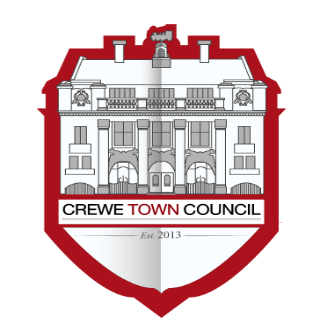 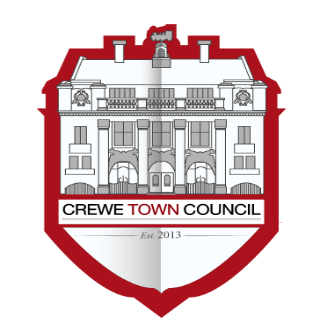 Minutes of the meeting heled on 8th January 2019Meeting closed: 20:3918/5/01PresentCllrs Brookfield, B Minshall, John Rhodes, Roberts, Jill Rhodes, Straine-Francis and Walton.In attendance: Steve McQuade (Town Clerk) The Mayor made a statement to mark the passing of Alderman Mick Roberts and the meeting held a minutes silence as a mark of respect.18/5/02To receive and consider apologies for absenceApologies were received and accepted from Cllrs Appilat, Beard, Houston, Lundie, P Minshall, D Yates and Cllr S Yates.18/5/03To note declarations of Members’ interestsCllr B Minshall declared a pecuniary interest in relation to an item on the payment schedule (Element Hosting). 18/5/04To confirm and sign the minutes of the meeting held on 13th November 2018 The minutes of the previous meeting were agreed and signed as an accurate record.18/5/05Public Participation
A period not exceeding 15 minutes for members of the public to ask questions or submit commentsQuestions and statements were made as follows:Hazel Faddes raised a question with regard to the Lidl development in relation to the objections and an ancillary question on its linkage to the Town Centre. Cllrs John Rhodes and Brookfield responded to the two questions.Mr Conner asked a question in relation to the start date for the work on the Market. The Mayor responded on behalf of the Council.Mr Moore raised a question in relation to the Town Council working hand in hand with Cheshire East to deliver improvement. Mr Moore also commented on the level of attendance. Cllr Brookfield and Cllr John Rhodes responded to both questions. The Mayor summed up the discussion and highlighted how well the Council works with all its partners including Cheshire East.18/5/06To receive a report from the Town Mayor and Deputy Mayor in relation to civic engagements attendedMembers noted the Mayoral engagements after the Mayor summarised some of the highlights over the festive period.18/5/07To receive updates from Committee Chairs in relation to meetings held since the previous Town Council meeting:Finance and Governance – Minutes of the meeting on 11th December (Draft). Items for Council consideration:That Council note the expression of support for the installation of a Memorial on Memorial Square to commemorate the 80th anniversary of the ending of the Spanish Civil War (1939) by recognising those from Crewe and the surrounding area who participated in the conflict.That Council expresses support for the Police Station relocation project on the understanding that a base of some description is retained in the Town Centre and that the Council will be involved in the dialogue pertaining to the future use of the existing town centre location.That Council considers the item related to the level of sports provision in Crewe with a view to commissioning a study to identify the current level of provision and make recommendations as to the likely level of provision needed to meet the long term aspirations of the community.Town Development – There has been no meeting since the previous Council. Planning Committee – Minutes of the meetings held on 20th November (Final) and 18th December (Draft). Items for Council consideration: NoneCommunity Plan Committee – There has been no meeting since the previous Council.Members noted the updates on Committee meetings and:Members resolved to support the initiative related to the Spanish Civil War Memorial.Members resolved to support the project to provide a new Police Station on the understanding a police presence remained in the town centre.Members deferred the item to a future date pending meetings by the Deputy Leader with Portfolio Holders at Cheshire East.18/5/08To consider urgent grant applications (Cllr B Minshall): NoneThere were no urgent applications.18/5/09To note any updates from members having attended external meetings. Members noted the updates on meeting attended together with the following verbal updates:Cllr B Minshall updated members on a forthcoming meeting with Portfolio Holders at Cheshire East in relation to the Royal Arcade development and a meeting which is trying to be secured with the Developer. Cllr Minshall noted the views expressed by members indicating he would take them onboard. 18/5/10To note, consider and approve payments since the previous meeting as set out in the schedule below. Members approved the payment schedules.18/5/11To note and consider the year to date financial summaryMembers noted the financial update18/5/12To consider an update in relation to policing in CreweThe Clerk provided a verbal update following communications with the Police.18/5/13Member questions to the Town Clerk/Responsible Financial Officer.There were no questions. 18/5/14To receive and consider a recommendation in relation to the setting of the budget for 2019/20 including the confirmation of the level of precept. Cllr B Minshall introduced the budget item and set out the budget proposed and linked it into the Council’s strategic ambitions and historic achievements.Members resolved to adopt the budget as presented and set the precept at £877,400.18/5/15To note the date of the next meeting – 26th March 2019.Members noted the suggested date of the next meeting and asked that the meeting be brought forward to another date due to the proximity of the May elections. A date of before 14th March was requested.